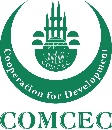 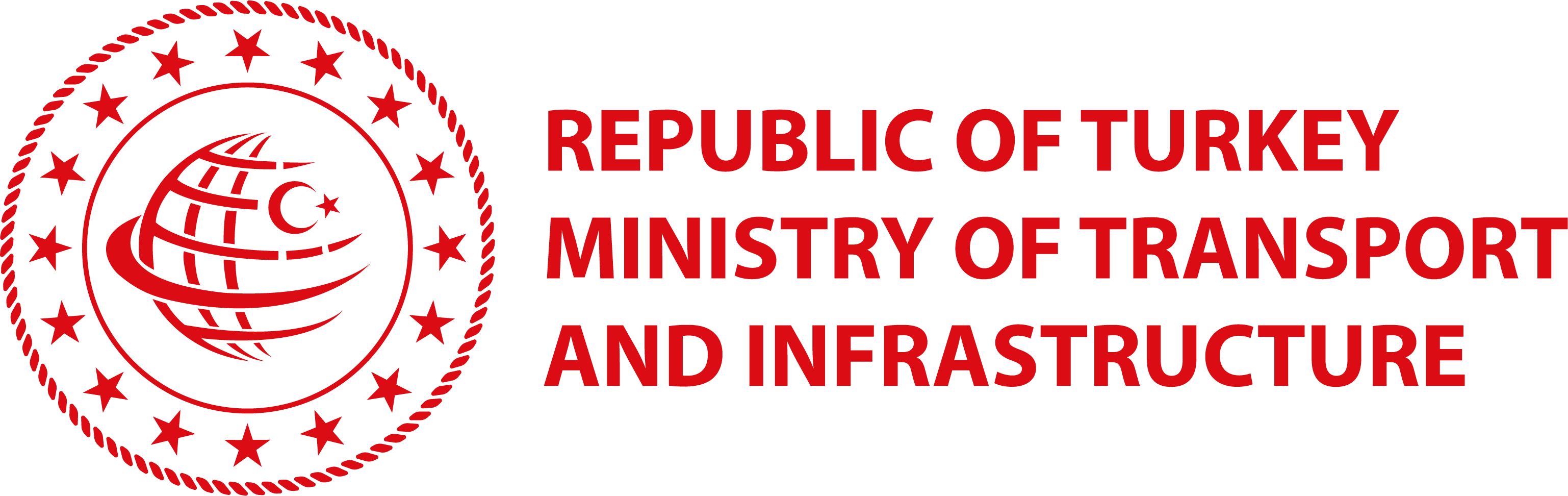 TRANIEE LIST FOR THE ONLINE ACVITIVIES OF THE COMCEC PROJECTCountryParticipant’s NameTitleDepartmentE-mailAddressPhoneTURKEYSafiye TECENMaritime ExpertDepartment of Maritime Policies and International Relations/Ministry of Transport and Infrastructuresafiye.tecen@uab.gov.tr+903122031000TURKEYÇağdaş GÜRBÜZMarine Surveyor EngineerDepartment of Ship Inspection and Inland Water Transport/ Ministry of Transport and Infrastructurecagdas.gurbuz@uab.gov.tr+903122031000TURKEYMustafa ERGÜVENMaritime ExpertDepartment of Ship Inspection and Inland Water Transport/ Ministry of Transport and Infrastructuremustafa.erguven@uab.gov.tr+903122031000TURKEYAlper KARAEYVAZMarine Surveyor EngineerDepartment of Safety of Navigation/ Ministry of Transport and Infrastructurealper.karaeyvaz@uab.gov.tr+903122031000TURKEYMustafa Burak NALBANTLawyerDepartment of Safety of Navigation/ Ministry of Transport and Infrastructuremburak.nalbant@uab.gov.tr+903122031000TUNISIAYoussef BEN ROMDHANEGeneral DirectorMinistry of Transport and Logisticyoussef.benromdhane@transport.state.tn+216 95 178 668TUNISIAHatem FEKISeaports executiveMinistry of Transport and Logistichatem.feki@transport.state.tn+216 99 860066TUNISIAMohamed Sameh SOUISSIOfficerOMMPsemah.souissi@gmail.com+216 99 827 902TUNISIABilel AYARIOfficerOMMPbilelayari000@yahoo.fr+216 92 116 870TUNISIARami MEZNIOfficerOMMPmeznirami907@yahoo.fr+216 20 642 407LEBANONMaya TAYYARAMadamHead of Maritime Training Dept.mayatayara.mt@gmail.com+961 1 372791LEBANONHaytham CHAABANCapt.Marine Surveyor, PSC Officer, IMSAS Auditorcapt.chaaban@gmail.com+961 3 894098LEBANONAli HAIDARCapt.Marine Surveyor, PSC Officer, IMSAS Auditorcaptainhaidar@gmail.com+961 3 742091LEBANONMohamed MUSTAPHAEng.Marine Surveyor, PSC Officerengmmustapha@gmail.com+961 3 225668LEBANONHazme SAADCapt.Marine Surveyor, PSC Officerhrss67@yahoo.com+961 3 919371